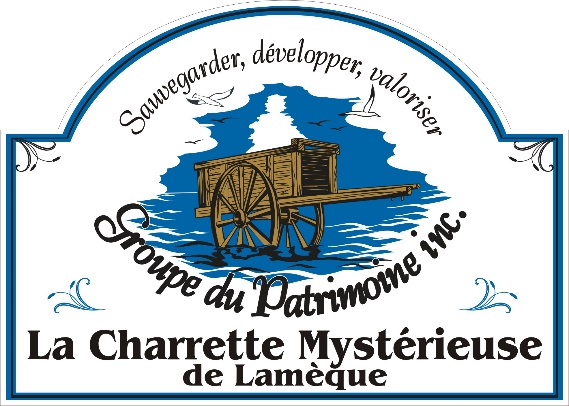 EMPLOI ÉTUDIANTGUIDE INTERPRÈTEGROUPE PATRIMOINE – LA CHARRETTE MYSTÉRIEUSELe Groupe patrimoine La Charrette mystérieuse est présentement à la recherche d'étudiant(e)s afin de combler des postes de guide-interprète pour la saison 2019Tâches:Numérisation de documentsArchivage de dossiersDocumenter divers objets ainsi que leur historiqueFaire des visites guidées du muséeQualités recherchées:PonctuelAutonomeEntregentSouriantOrdonnéeSi ce poste vous intéresse, vous pouvez faire parvenir votre C.V. avant le 26 juin 2019 à info@lameque.ca ou l'emporter en personne à l’Hôtel de Ville de Lamèque situé au 44, rue du Pêcheur Nord.Informations supplémentaires: 344-3222